IFS Daily Planning Calendar – Semester 2 – 2016-2017                                                   Course:SPH3UDateMONDAYTUESDAYWEDNESDAYTHURSDAYFRIDAYFEB6  Ch 1.1,1.27 1.38 1.49. Div Meet (TR)Lab Graph10  1.5FEB13  PD Day14  1.5/Quiz 115  1.616  Red Code AlertReview Exercise17  Quiz 2FEB20  21 Chapter 1 review22 Test ch123 Lab Cart on ramp24  ch 2.1FEB27 ch 2.2 28 ch 2.21 Science Fair2.3 / Quiz 22 Science FairGr 12 Grad pics2.33 Ch Ex.MAR6 Review ex.7 Test 28 ch 3.19. Div Meet (OE)Ch 3.210 ch 3.3MAR13.MARCH BREAK14151617MAR20 3.4 /3.521 EPR Quiz/3.522 Ch 3 Ex23 Quiz3/review24 Unit reviewMAR27 Test28 ch 4.1/ 4.229  4.330 OSSLTQuiz / Ex.31  Lab Force Board	MARAPR3 Ex. Ch 44 Test ch 45 Ch 5.1 /5.26 Careers Day5.3/ 5.47  Quiz 5.5 / Lab SimulationAPR10 Midterm11 MidtermLab Simple Pendulum12 Mathematica    Ch 5 Ex.13. Div Meet (SA)Test ch 514  Good FridayAPR1718 Midterm RCCh 11.119 ch 11.2/11.320 11.621 Quiz APR24 11.7/11.825 P/T Interviews11.926 Fire Drill11.927 Lab Investigate Elec.28 TestMAY1 ch 12.12 12.43 12.54 Quiz5 12.6MAY8 Lab Motor Set9 Speech CompCh 12 Ex.10 Speech CompTest ch 1211. Div Meet (FS)  Red Code AlertCh 13.112 13.2/13.3MAY15 13.416 Lab Induction Elec.17 Quiz18 Ex 13.519  Ch 13 Ex.MAY2223 Test ch 1324 Ch 8.1/8.225  8.326 Lab Sound Speed wavesMAY29 8.530 ch 9.331 ch 9.41 9.52 QuizJUN5 Ex. ch 96 Test7 Open Final Lab8. Div Meet (AH) Review9 reviewJUN12. Review13. Review14. Review1516 ExamsJUN19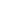 20 Exams21 Prepare for RC Prepare for awards22 Eid Holiday23 Eid HolidayJUN2627 HS Awards/ RC282930. Last Day